新北市國際藝術村空間與設備說明1.平面圖（1、2樓為淡水古蹟博物館行政空間）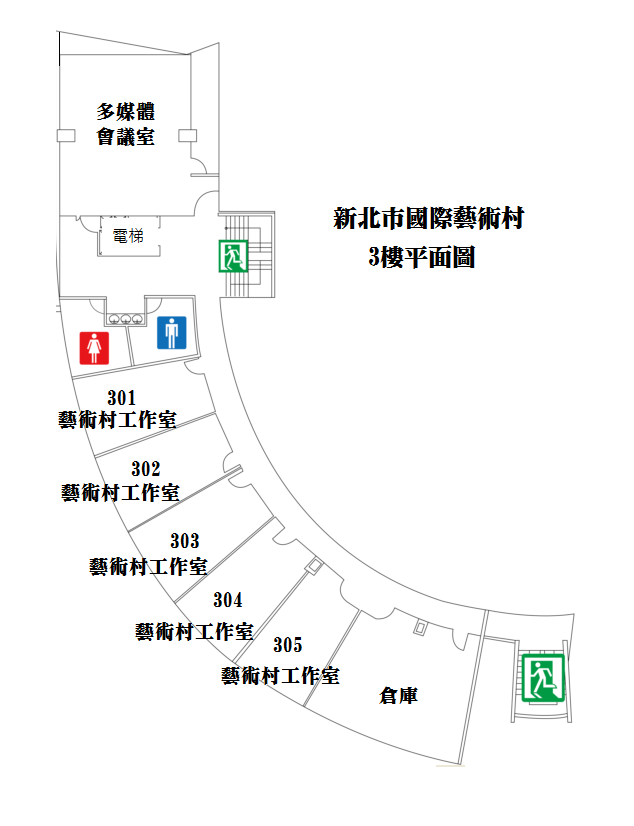 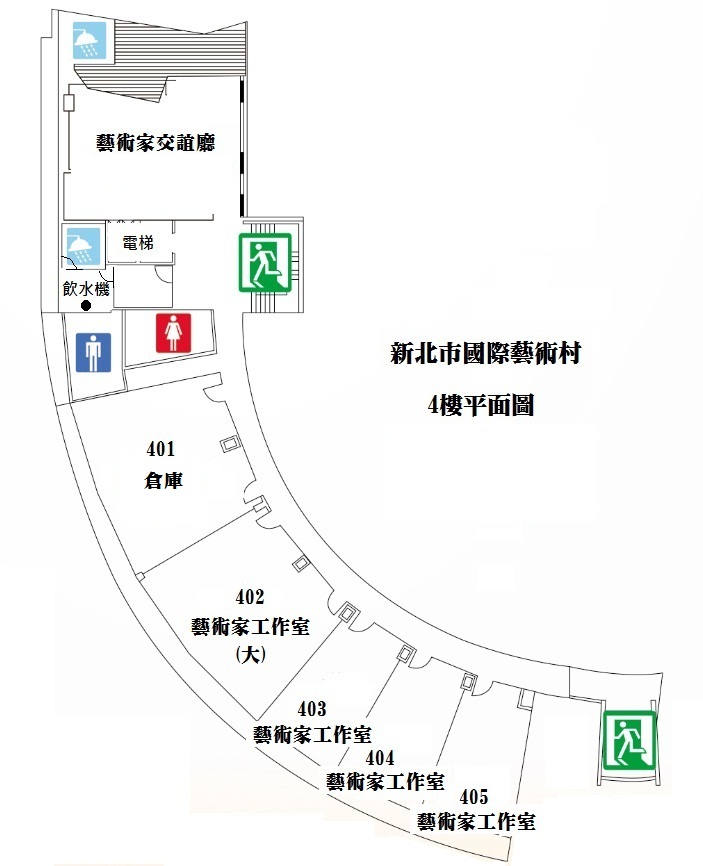 2.供進駐空間：※上述供進駐空間，提供冷氣空調、簡易工作桌、椅、置物架、衣櫃、有線網路（須自備網路線）、110V電源插座，工作室門寬80cm。3.其他公用空間樓層項次空間大小空間大小空間大小間數3A小工作室      (約)小工作室      (約)小工作室      (約)54B小工作室      (約)小工作室      (約)小工作室      (約)34C大工作室   (約)大工作室   (約)大工作室   (約)1AAABCC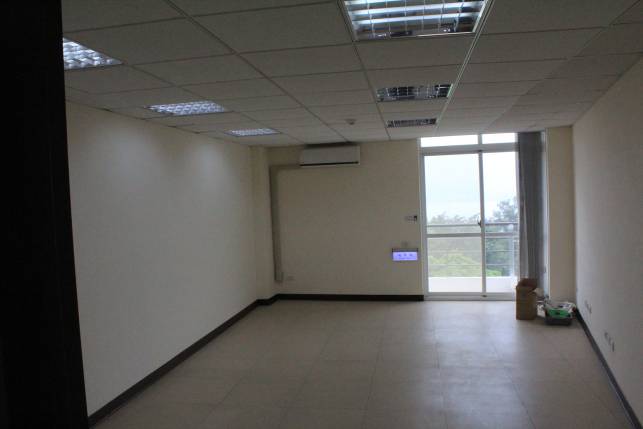 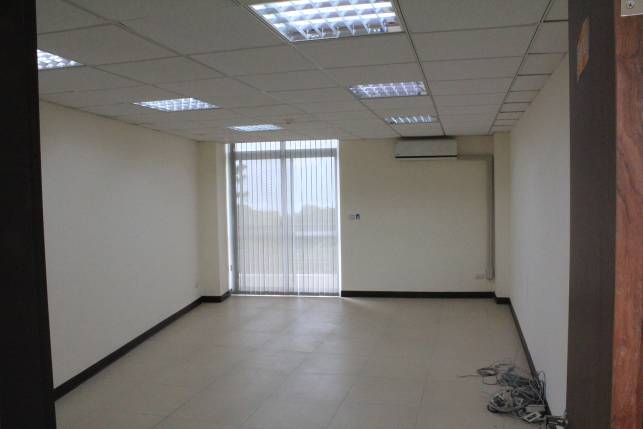 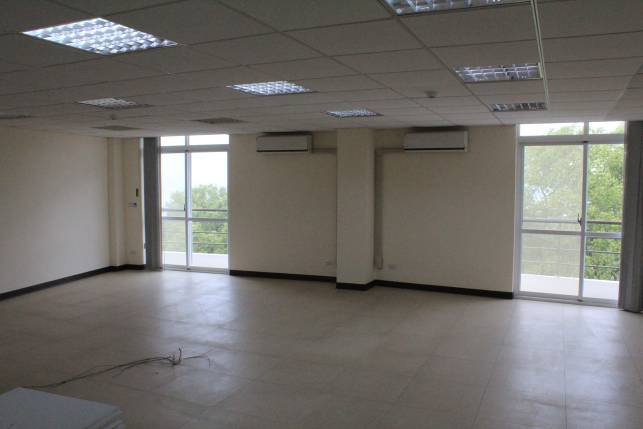 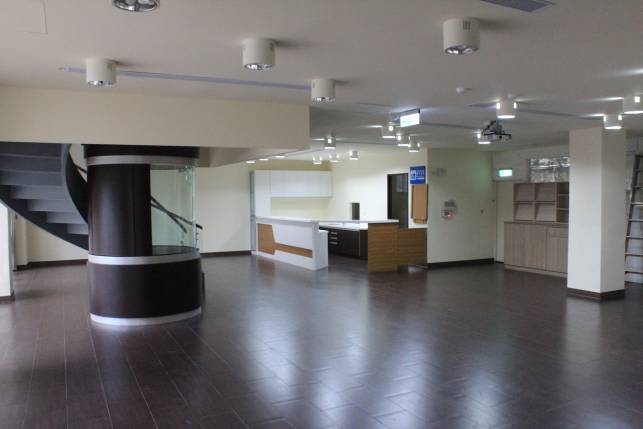 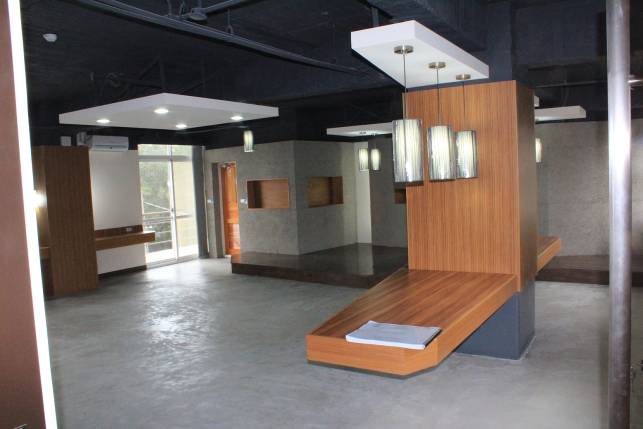 1F 藝術交流大廳 4F 藝術家交誼廳 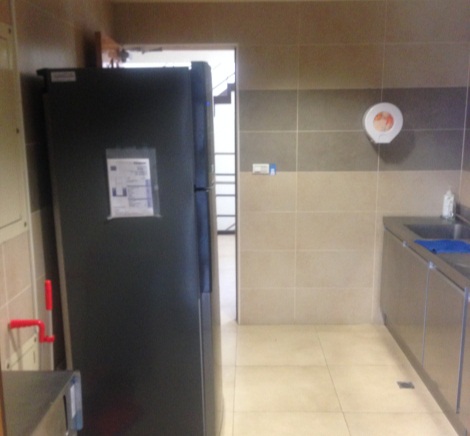 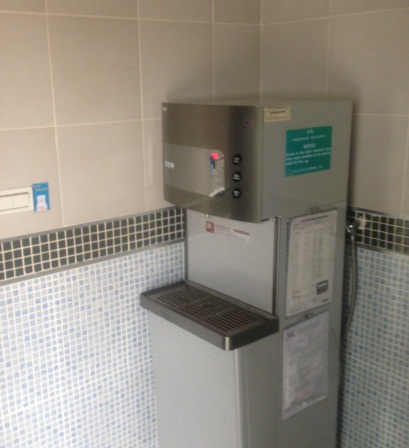 4F公用廚房（公用冰箱、流理臺）4F公用茶水間（公用飲水機）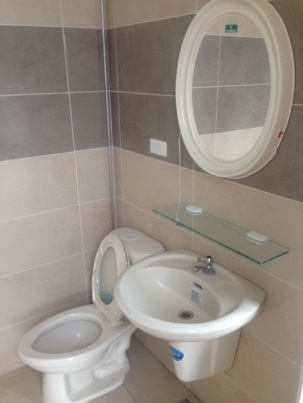 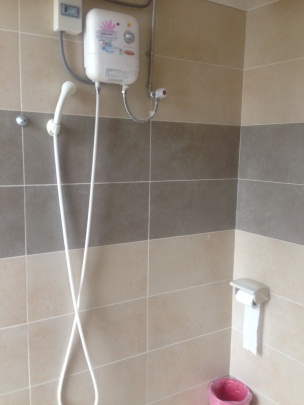 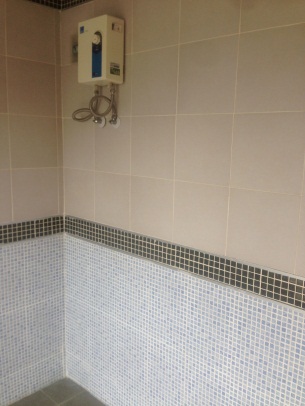 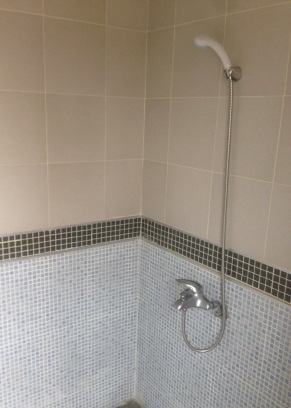 4F公用浴室A （1.8 m2）4F公用浴室B （4 m2）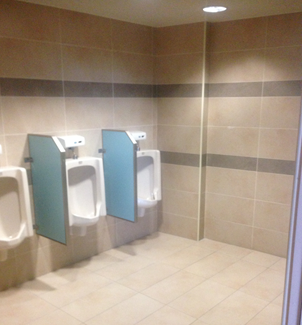 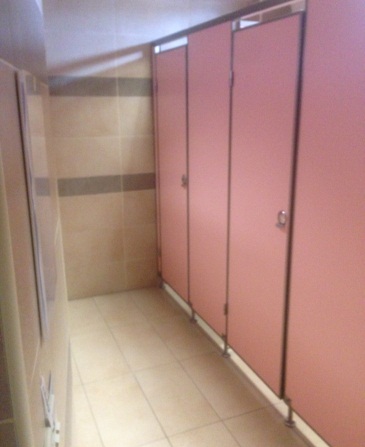 3F公用廁所(男)3F公用廁所(女)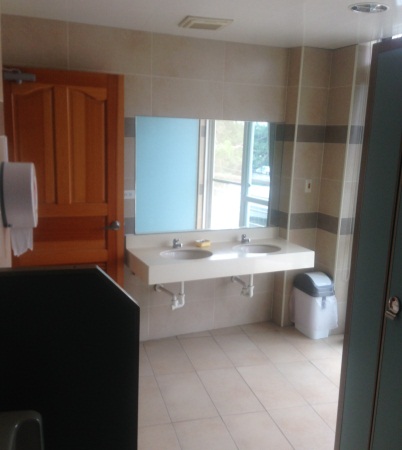 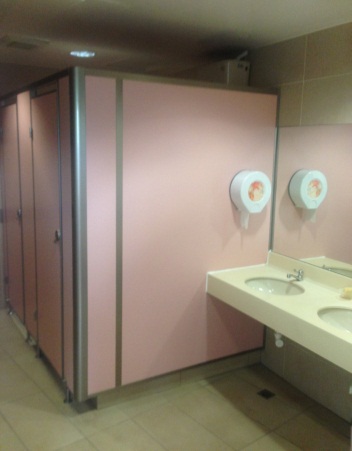 4F公用廁所(男)4F公用廁所(女)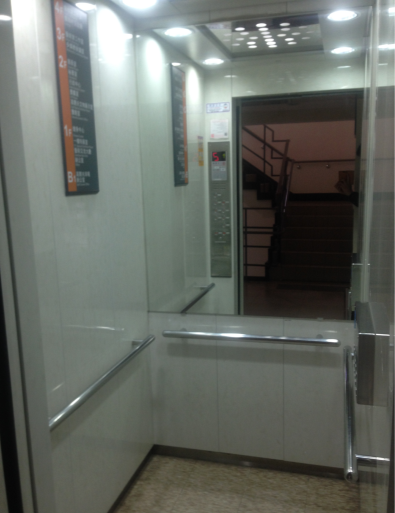 公用電梯 (深度：120 cm、寬度：80 cm)